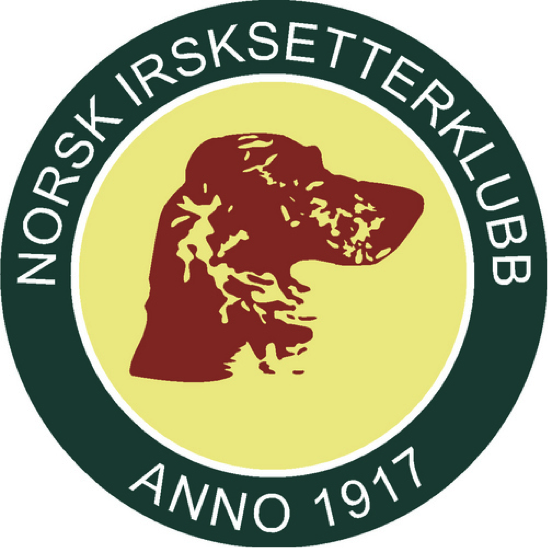 Norsk Irsksetterklubb avd.3 -Hedmark & OpplandInviterer til klubbprøve lavland.Vi ønsker velkommen til klubbprøve lavland lørdag 4.November. Vi disponerer terreng fra HedOpp slik at prøven vil arrangeres i Vang på Hedmarken. Det settes opp UK og AK parti.  Det blir en sosial dag med uhøytidelig bedømming. Ingen hunder blir dømt ut, og alle får rikelig med slipptidOppmøte: Vandrerhjemmet på Hamar, kl 09.00. Sted kan forandres avhengig av terreng. Dette vil det i så fall bli gitt beskjed om i forkant.Alle raser kan starte men medlemmer vil bli prioritert. 400,- for medlem og 450,- for ikke medlemPåmelding skjer via email til prøveleder samt innbetaling til konto.Merk mail med fullt navn på hund, klasse og navn på fører.Konto- 2000.09.18882.Meld på og bli med på en sosial og flott dag på lavlandet! Mvh prøvelederJørn Lunn Olsen- 950 24 976jorn.olsen@norengros.no